江汉油田涪陵页岩气压裂技术研讨会邀  请  函中国石油大学（北京）：随着江汉油田涪陵页岩气国家示范区建设的深入，焦石坝一期南移和二期产建评价区域构造更为复杂，埋深加大、矿物组分变化，储层天然裂缝、地应力方位及大小、岩石脆性及力学参数等发生较大改变，现有压裂工艺不能满足复杂区块的技术需求，急需在目前阶段认识基础上深入细化研究。为了保障涪陵页岩气国家示范区的建设，江汉油田拟召开涪陵页岩气压裂技术研讨会。本次研讨会特邀高校及行业内页岩气研究领域专家，围绕相关技术专题，深入交流国内外页岩气压裂技术的研究进展和成果，在研究方法、思路方面进行研讨，与江汉油田科研人员分析探讨页岩气开发过程中存在的技术难点，共同为一期产建区提高采收率及下步二期产建的顺利实施提供技术借鉴。本次研讨会拟于4月中旬召开，我方诚挚地邀请贵单位出席并做发言，提出宝贵意见和建议。请于之前将参会回执发送至会务组，具体时间地点另行通知。一、技术专题（1）页岩气复杂构造（向斜构造、断裂带）裂缝起裂、延伸机理及压裂工艺。（2）深井页岩储层（大于3500m）裂缝起裂、延伸机理和压裂工艺技术。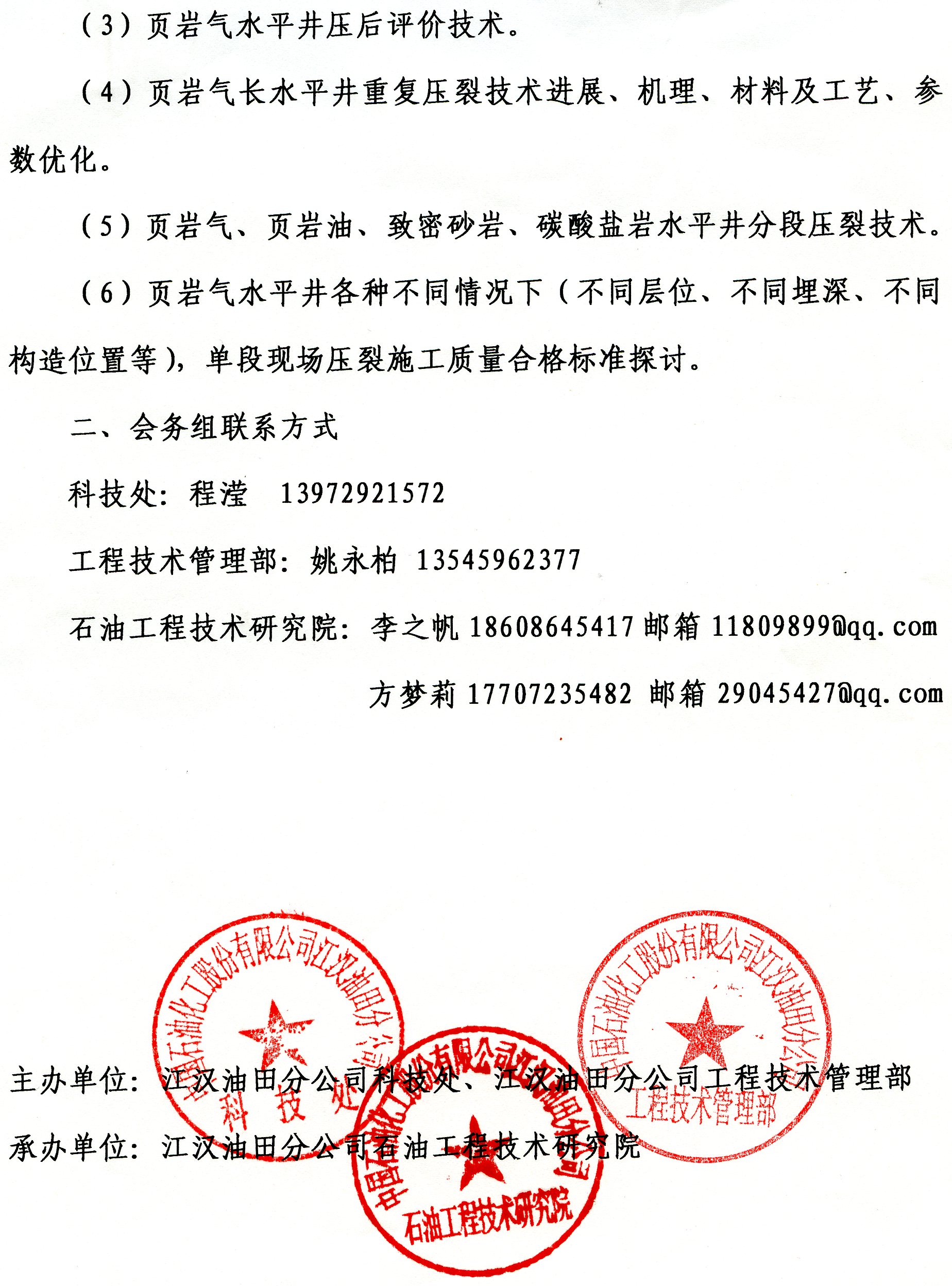 